ОСТРОУХОВ ИВАН ИВАНОВИЧ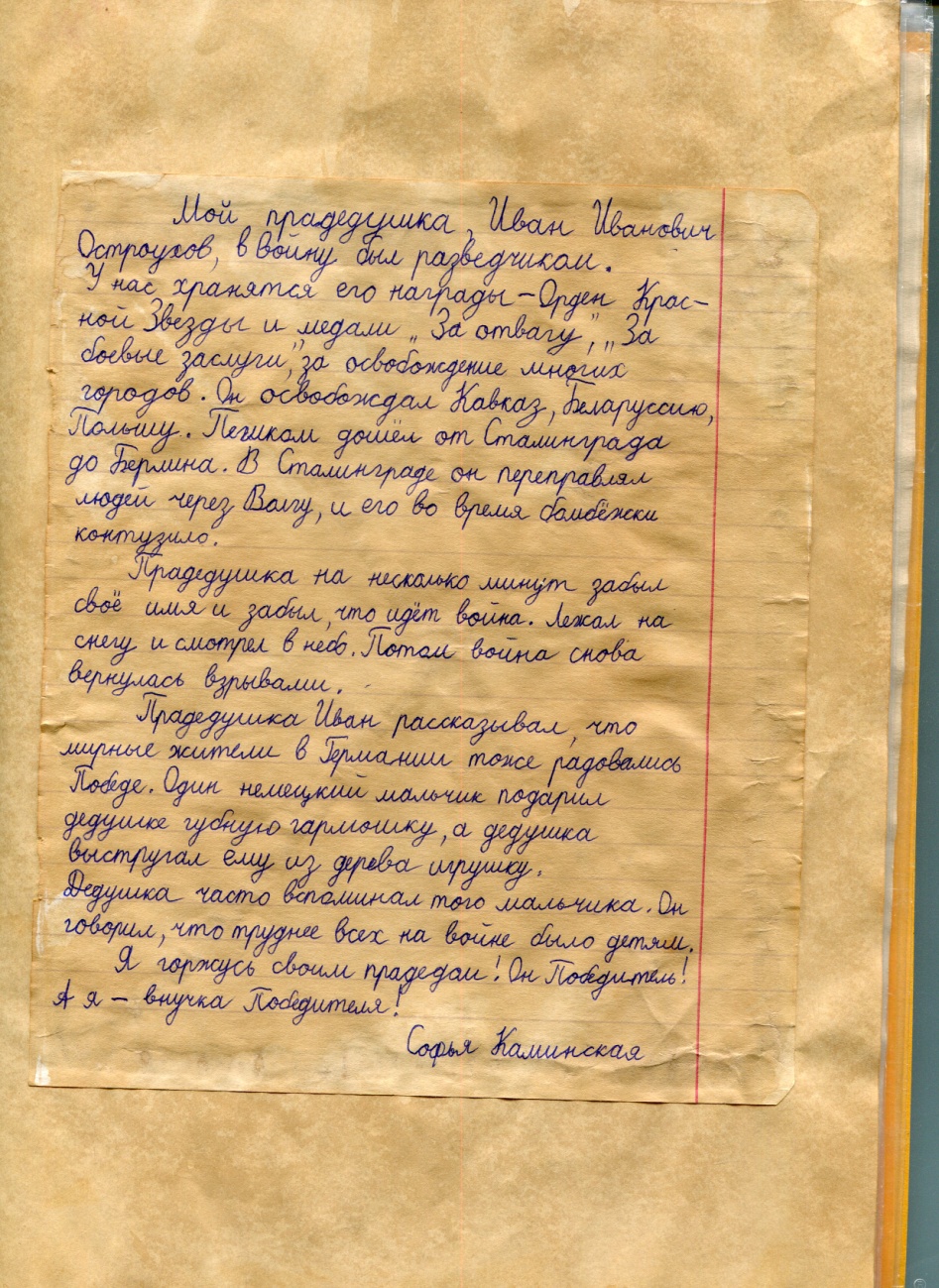 КОТОВА ВЕРА ПЕТРОВНА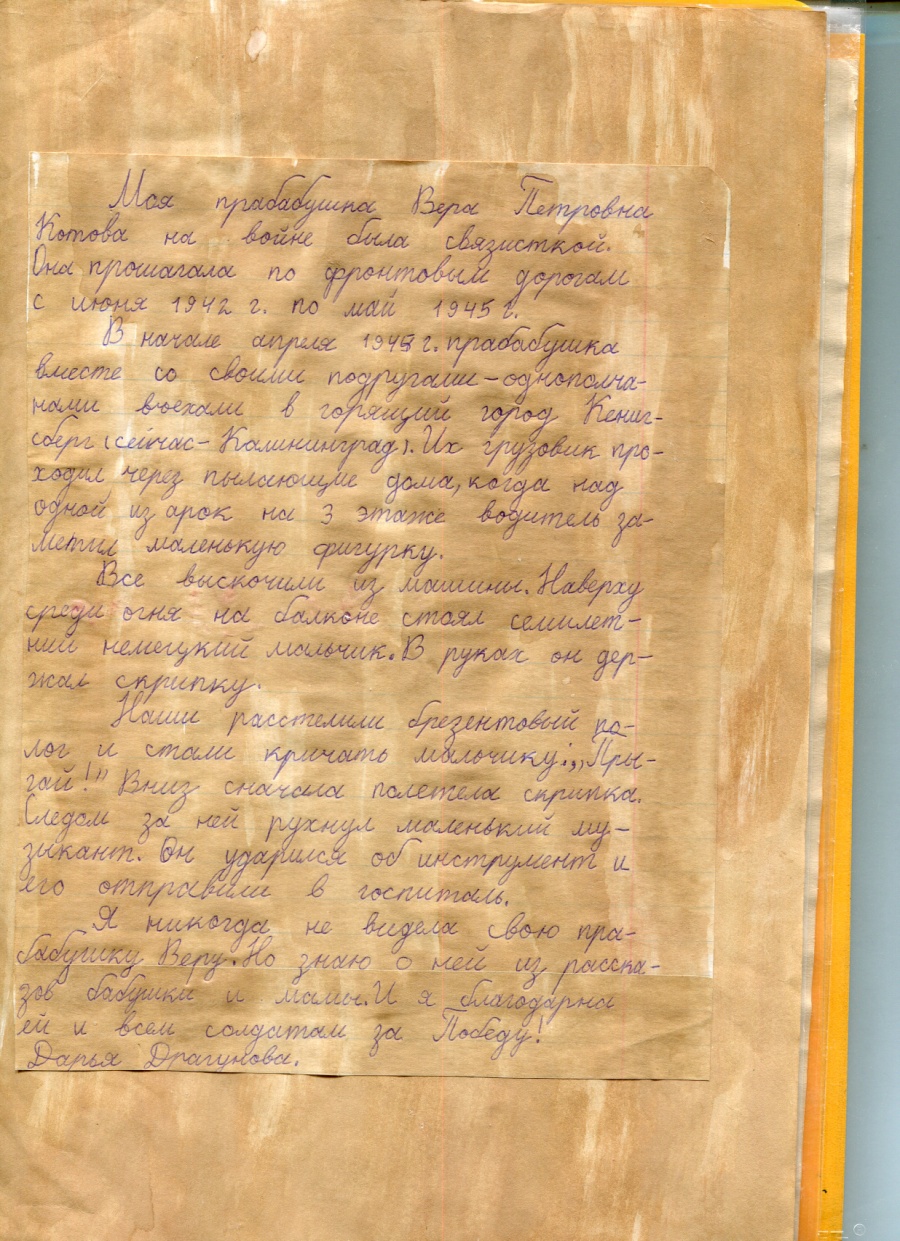 ДМИТРИЕВА МАРИЯ ФИЛИППОВНА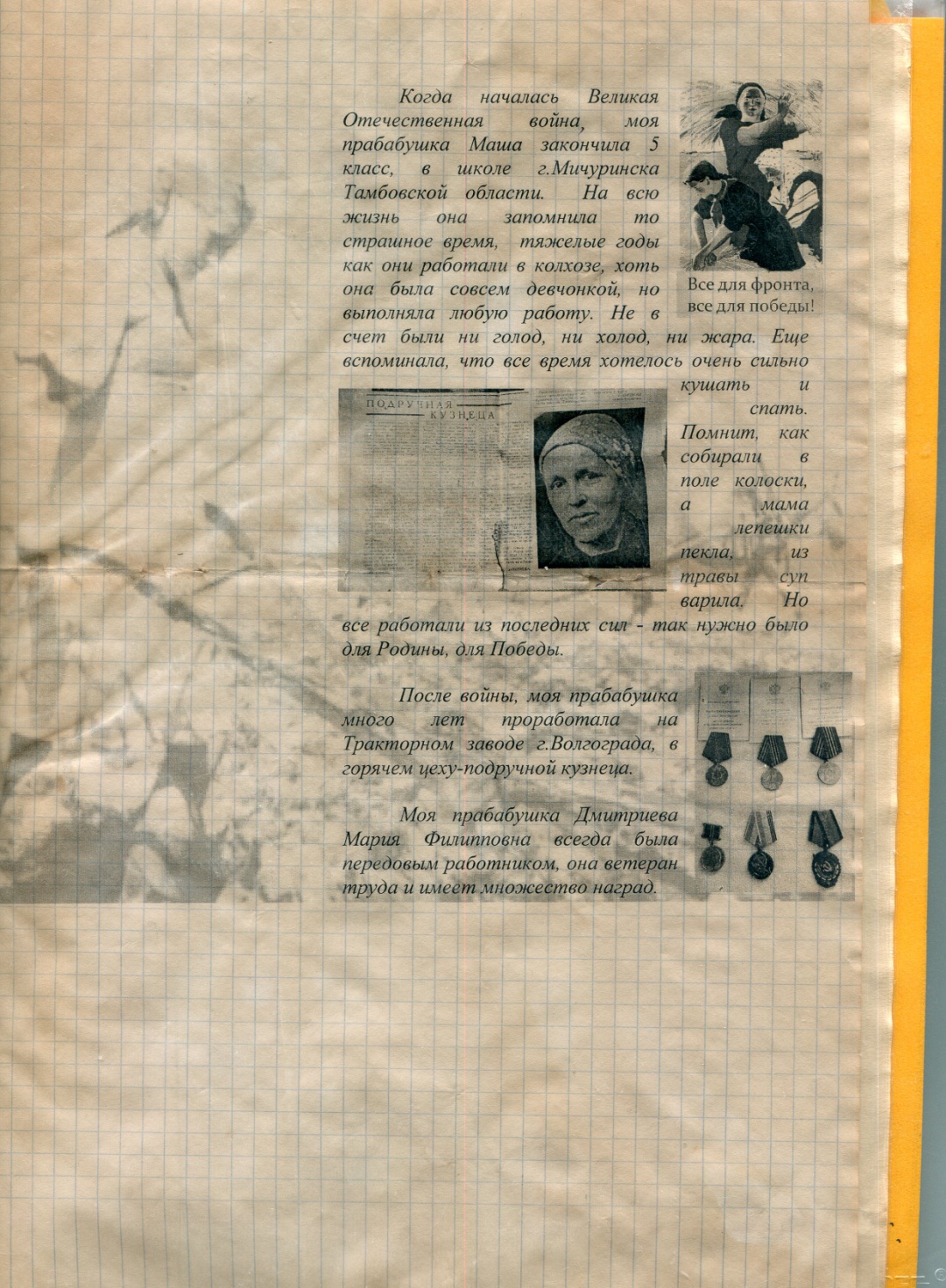 БУРМАНТОВ ВАСИЛИЙ ЕФРЕМОВИЧ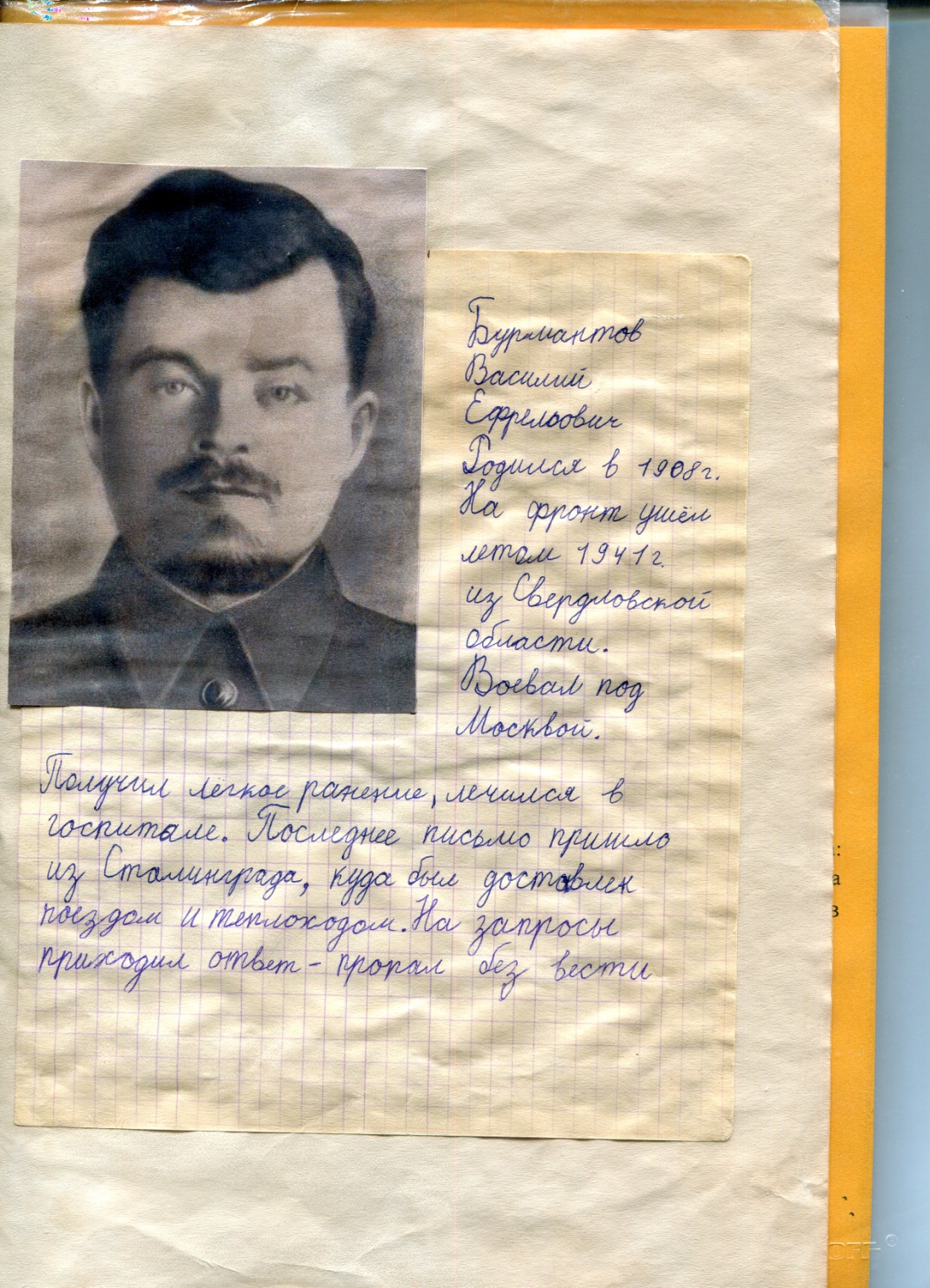 